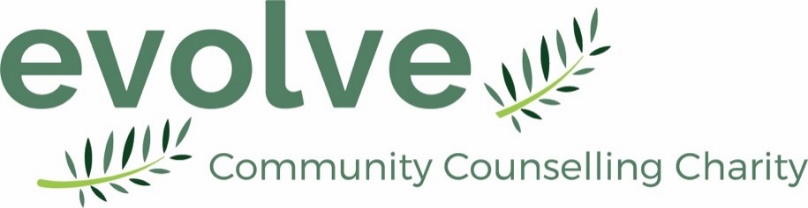 Counsellor Member Application Form Please complete and return to admin@evolvecounselling.org.uk SECTION 1: PERSONAL DETAILSName: Address: Postcode: email:Landline Number:Mobile Number: CourseDates:From    -    ToTraining Provider:SECTION 3: SUPERVISED PRACTICE  SECTION 3: SUPERVISED PRACTICE  How many supervised counselling practice hours do you have?Pre-qualification:Post-qualification:How many years post qualification counselling experience do you have?Type of counselling work you have engaged in:(please indicate approximate % for each one) but please note that Evolve currently only works with adults and provides group work.Individual adults: Children & young people:Couples:Groups:Please indicate the context of the counselling (e.g., private practice, under contract, placement etc. Please indicate approximate % for each.)  SECTION 4:  CLINICAL SUPERVISIONSECTION 4:  CLINICAL SUPERVISIONType, frequency and duration Your Supervisor’s Name, Address and Telephone Number:SECTION 5:  PERSONAL DEVELOPMENTSECTION 5:  PERSONAL DEVELOPMENTHave you experienced personal therapy? YES/NO           ……………..   HoursDatesFrom:                              To: From:                              To:SECTION 6:  YOUR MODEL/APPROACHSECTION 6:  YOUR MODEL/APPROACHSECTION 6:  YOUR MODEL/APPROACHSECTION 6:  YOUR MODEL/APPROACHWhich core model of counselling do you use?:(eg Psychodynamic, Analytic, Rogerian, Adlerian, Gestalt, Integrative etc)Which core model of counselling do you use?:(eg Psychodynamic, Analytic, Rogerian, Adlerian, Gestalt, Integrative etc)Which core model of counselling do you use?:(eg Psychodynamic, Analytic, Rogerian, Adlerian, Gestalt, Integrative etc)Which core model of counselling do you use?:(eg Psychodynamic, Analytic, Rogerian, Adlerian, Gestalt, Integrative etc)Face to face (i.e. in the room)?Telephone?Video?Are you offering:Yes/NoYes/NoYes/NoIf offering face to face, do you have your own or access to a suitable therapy room?If offering face to face, do you have your own or access to a suitable therapy room?If offering face to face, do you have your own or access to a suitable therapy room?Yes/NoSECTION 7:  PROFESSIONAL MEMBERSHIPWhich professional bodies do you hold current membership of? (e.g. BACP)? If so which ones, membership category and membership number: Have there been any complaints against you upheld by your professional body? If so, please provide dates.SECTION 8:  CLINICAL EXPERIENCEDo you work in specialised areas?  If so, please give details.(e.g., depression, eating disorders, trauma etc)Are you formally trained in specialist areas?  If so, please give details.(e.g., PTSD, working with children, telephone counselling, online counselling)Are there any issues you choose not to work with?  If so, please give details.SECTION 9:  WORK STATUS   Are you eligible to work in the UK, and therefore don’t need to obtain a work permit i.e.You are a British citizen orYou are a European Economic Area (EEA) citizen orYou are a Swiss national?                                                                                                YES/NOIf you are a migrant to the UK, we would require your documents; or your date of birth and share code, so that we can check your right to work using the government online system if you are successful at interview?                           YES/NO                                                                               SECTION 10:  INSURANCESECTION 10:  INSURANCEWho is your Professional Indemnity Insurance with?How much cover do you have?(Evolve requires a minimum of £2 million)SECTION 11:  GENERAL PROFESSIONAL REQUIREMENTSSECTION 11:  GENERAL PROFESSIONAL REQUIREMENTSSECTION 11:  GENERAL PROFESSIONAL REQUIREMENTSDo you have a current Safeguarding training certificate for vulnerable people?              Do you have a current Safeguarding training certificate for vulnerable people?              YES/NODo you have a current Information Governance training certificate?                                       Do you have a current Information Governance training certificate?                                       YES/NODo you have a current DBS for working with vulnerable adults?                                             Do you have a current DBS for working with vulnerable adults?                                             YES/NOAre you registered with the DBS Update Service?                                                Are you registered with the DBS Update Service?                                                YES/NOAre you registered with the ICO for Data Protection?      Are you registered with the ICO for Data Protection?      YES/NOIf no, Evolve can support you with these processes, if you are successful at interview.If no, Evolve can support you with these processes, if you are successful at interview.If no, Evolve can support you with these processes, if you are successful at interview.SECTION 12:  OTHER EXPERIENCESECTION 12:  OTHER EXPERIENCESECTION 12:  OTHER EXPERIENCEAre you a clinical supervisor?YES/NOYES/NOIf YES, what is your qualification?Organisation:Dates:Organisation:Dates:If YES, please give details of your experience:SECTION 13:  ADDITIONAL INFORMATIONAny further information you feel is relevant to your application:SECTION 14:SECTION 14:Signature:Date: